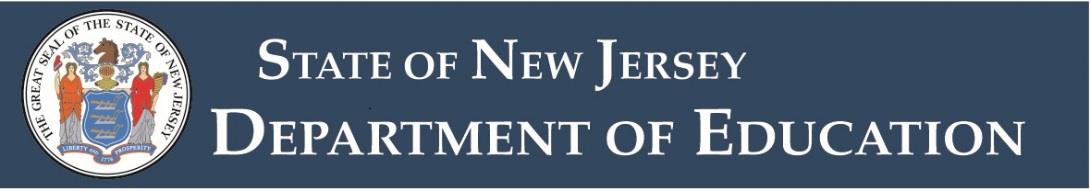 Dynamic Learning Maps (DLM) Justification 2022-2023Applications should be submitted by February 3, 2023, to amanda.philp@doe.nj.gov.DirectionsComplete and submit this application only if you anticipate that participation in the DLM in your district for the 2022-2023 school year will exceed 1%.Part One: Data ReviewPlease provide the percent of students administered by the Dynamic Learning Maps Assessment for the two school years listed in the table.Part Two: Justification CalculationPlease provide the number of students in each eligibility category who will be administered the Dynamic Learning Maps Assessment in Language Arts Literacy and Math in the 2022-2023 School Year. Complete the chart below to determine the DLM participation rate for the 2022-2023 School Year. Note: If the percentage in both cells in line 4 is 1% or less, no action is necessary. If the percent in line 4 is greater than 1% for either content area, complete the justification section below and submit to NJDOE.JustificationPlease provide a brief narrative justifying the need to assess more than 1% of students using the alternate assessment.As the designee completing this form, I hereby make the following assurances upon signature below and submission of this form: The LEA participated in the Tier 1 Universal Technical Assistance support by reviewing the online video and completing the quiz, ☐ IEP team members utilized NJ’s Eligibility and Participation Criteria to determine student eligibility for NJAA,  IEP teams review and determine annually a student’s eligibility to participate in the NJAA, The LEA provides sufficient training such that school staff who participate as members of the IEP team understand and implement NJ’s Eligibility and Participation Criteria so that students are appropriately assessed,  Parents are informed in the development of their child’s individualized education program that their child’s academic achievement will be measured based on alternate standards.Or, Assurances cannot be provided for any of the above.No assurance explanationPlease provide a brief narrative justifying why assurance cannot be provided. Do NOT include any personally identifying information (PII), such as student names, in your explanation. Doing so is a violation of the Family Educational Rights and Privacy Act (FERPA).By submitting this application, the district verifies that all students participating in the DLM meet the New Jersey Department of Education participation criteria.Signature of Chief School Administrator or Charter School Lead PersonDistrict Name:County Code:District Code:Name and Title of Person Completing the Form:Email Address:Test Administration YearLanguage Arts LiteracyMath2020-2021%%2021-2022%%Eligibility CategoryLanguage Arts Literacy
(Number of Students)Math
(Number of Students)Auditorily ImpairedAutisticIntellectual Disability / Cognitive DisabilityCommunication ImpairedEmotionally DisturbedMultiply DisabledDeaf/BlindnessOrthopedically ImpairedOther Health ImpairedSocial MaladjustmentSpecific Learning DisabilityTraumatic Brain InjuryVisually ImpairedEligible for Speech-Language ServicesCalculate the DLM participation rate for each subject area as follows:Language Arts LiteracyMathLine 1: Enter the total number of students taking the DLM at all tested grade levels. Include the resident students with disabilities educated within the district and those in out-of-district placements.Line 2: Enter the total number of general and special education students taking a state assessment during the spring of 2023. This includes students taking the DLM and NJSLA. Line 3: Divide the number in line 1 by the number in line 2 and enter the number on this line.Line 4: Multiply the number in line 3 by 100 and enter the number on this line to determine the district’s DLM District wide Anticipated Participation Rate.%%